Horsley Zone 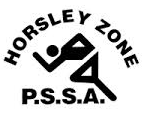 Girls Basketball Team 2024Coach: Mr Tim PlattSchool: Harrington Street Public School The SSW Carnival is to be held at Bankstown Basketball Stadiumon Tuesday 2 April, 2024SchoolStudentSmithfield WestHadassah PilatoKing ParkKristina K Cecil HillsTasha MallwarnchchiCecil HillsLaura BorsosCecil HillsSarah HaddadSt Johns ParkRachel MeoliHarrington StreetSiera PalemeneHarrington StreetOlivia Casasola-GrinageHarrington StreetAyah Jindi